Languages, Linguistics, and Comparative Literature

Faculty:
Munson, M., Chair.; Augustyn, P.; Blattner, G.; Calargé, C.; Conrod, F.; Cooke, R.; Erro-Peralta, N.; Gamboa, Y.; Godon-Martinez, N.; Gosser-Esquilín, M. A.; Greenspahn, F.; Hamilton, M.; Horswell, M. J.;Kharlamov, V.; Lindbeck, K.; Mendoza, M.; Poulson, N.; Ruthenberg, M.; Serra, I.; White, J.

Instructors: 
Almonte, M.; Arboleda, L.; Henao, L.; Mansilla-Bjalme, J.; Pettener, E.; Rahill, R.; Rendón, R.; Trotter, E.; Uo, S.

Lecturer:
Palomino, M.The Department of Languages, Linguistics, and Comparative Literature provides a broad liberal arts background with a bachelor's degrees in French, Spanish, Linguistics and Languages, and Linguistics, and Comparative Literature with a concentrations in French, Italian, Linguistics, and Spanish, Italian and a master's degree in Languages, Linguistics and Comparative Literature with concentrations in French, Teaching of French, Spanish, Teaching of Spanish, Linguistics, and Comparative Literature. The study of foreign languages, cultures, and literatures and the development of skills in language use and linguistic analysis prepares students for professional careers in such fields as international law and business, foreign service and other transnational government agencies, teaching, and a wide variety of positions in a multicultural, technological, global world. The department also offers an Honors Program and minors in Arabic, French, German, Italian, Japanese, Spanish, Linguistics and Comparative Literature.

Prerequisite Coursework for Transfer Students
Students transferring to Florida Atlantic University must complete both lower-division requirements (including the requirements of the Intellectual Foundations Program) and requirements for the College and major. Lower-division requirements may be completed through the A.A. degree from any Florida public college, university or community college or through equivalent coursework at another regionally accredited institution. Before transferring and to ensure timely progress toward the baccalaureate degree, students must also complete the prerequisite courses for their major as outlined in the Transfer Student Manual.

All courses not approved by the Florida Statewide Course Numbering System that will be used to satisfy requirements will be evaluated individually on the basis of content and will require a catalog course description and a copy of the syllabus for assessment.

Double Majors
Students interested in information about a double major in Languages, Linguistics, and Comparative Literature should consult the department advisor.Bachelor of Arts Degree/Link to Academic Minors/Link to Master's Programs
(Minimum of 120 credits required)

Languages, Linguistics, and Comparative Literature with concentrations in French, Linguistics, Spanish or Languages and Linguistics with a concentration in Italian 
In addition to other College and University requirements, students will normally complete at least 36-37 upper-division credits in Languages, and Linguistics, and Comparative Literature in one of the department's majors concentrations (French, Spanish, Linguistics or Languages and Linguistics with a concentration in Italian). Grades below "C" in a required departmental course will not count toward the requirements of the major. Credits are generally distributed as follows. Native and heritage speakers of the language should follow the heritage speakers track and consult with the LLCL advisor or department chair concerning substitutions. Note: The department enforces a non-audit policy in its language courses.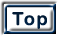 College and University courses may be substituted for program-compatible departmental electives with approval of advisor and confirmation by the chair. The department encourages participation in any of its Study Abroad Programs. Approved courses taken in Study Abroad Programs may substitute for some requirements and electives.Lower-Division Prerequisites for French, Italian concentration and Spanish majors Majors in Languages, Linguistics and Comparative LiteratureLower-Division Prerequisites for French, Italian concentration and Spanish majors Majors in Languages, Linguistics and Comparative LiteratureLower-Division Prerequisites for French, Italian concentration and Spanish majors Majors in Languages, Linguistics and Comparative LiteratureBeginning and Intermediate Language and Culture
FRE/ITA/SPN 1120/1121/2220/2221*

* Students who CLEP for 8 credits in Spanish or French or who have taken three years of high school in French, Italian or Spanish may start with FRE/ITA/SPN 2220 (see departmental advisor for placement information). Heritage speakers learners of Spanish may take the SPN 1340 and 2341 sequence or be placed directly into the major requirements (see departmental advisor for placement information).Beginning and Intermediate Language and Culture
FRE/ITA/SPN 1120/1121/2220/2221*

* Students who CLEP for 8 credits in Spanish or French or who have taken three years of high school in French, Italian or Spanish may start with FRE/ITA/SPN 2220 (see departmental advisor for placement information). Heritage speakers learners of Spanish may take the SPN 1340 and 2341 sequence or be placed directly into the major requirements (see departmental advisor for placement information).4-16Major Program RequirementsMajor Program RequirementsMajor Program RequirementsAll Programs (French, Italian, Spanish, Linguistics concentrations)All Programs (French, Italian, Spanish, Linguistics concentrations)All Programs (French, Italian, Spanish, Linguistics concentrations)Research and Bibliographic MethodsFOL 38803Introduction to LinguisticsLIN 30103Required CoursesRequired CoursesRequired CoursesLANGUAGES, LINGUISTICS, AND COMPARATIVE LITERATURE: FRENCHLANGUAGES, LINGUISTICS, AND COMPARATIVE LITERATURE: FRENCHLANGUAGES, LINGUISTICS, AND COMPARATIVE LITERATURE: FRENCHLanguage and Culture (two courses, including one advanced language and one culture course)Language and Culture (two courses, including one advanced language and one culture course)6-7Advanced French Language 
and Culture 1FRE 3400 orFRE 3400 orFrançais de Perfectionnement: French for BilingualsFRE 3340FRE 3340Advanced French Language and Culture 2FRE 3401FRE 3401Culture et Société: Cinéma ORFRE 3393FRE 3393Culture et Société                                                             FRE 3500Culture et Société                                                             FRE 3500Culture et Société                                                             FRE 3500Literature and CivilizationLiterature and Civilization9Introduction to the Study of French - 
Language LiteratureFRW 3001FRW 3001French Civilization and Literature: Middle Ages to RevolutionFRW 3102FRW 3102French Civilization and Literature: 19th and 20th CenturiesFRW 3122FRW 3122LinguisticsLinguistics3Prononciation et PhonétiqueFRE 3780 orFRE 3780 orStructure of Modern FrenchFRE 4850FRE 4850Senior Seminar
(should be taken in last year of the program)FRW 4933FRW 4933Other Required Courses (three courses, two of which must be in lingua, to be pre-approved by LLCL advisor; optional courses from the required list can be taken as "other required courses" if not taken as requirement courses)Other Required Courses (three courses, two of which must be in lingua, to be pre-approved by LLCL advisor; optional courses from the required list can be taken as "other required courses" if not taken as requirement courses)9Intermediate French ConversationFRE 2240FRE 2240Commercial FrenchFRE 3440FRE 3440Advanced Commercial FrenchFRE 3442FRE 3442Special Topics in French Language StudiesFRE 4930FRE 4930Literature in Translation: The French TraditionFRT 3140FRT 3140Women in the Medieval French TraditionFRW 4413FRW 4413Courtly Love TraditionFRW 4414FRW 4414Special Topics in French LiteratureFRW 4930FRW 4930French Culture Study AbroadFRE 3952FRE 3952French Culture Study Abroad (in Translation)FRT 3956FRT 3956Comparative Caribbean LiteratureLIT 4194LIT 4194French Literature Study AbroadFRW 4957FRW 4957LANGUAGES AND, LINGUISTICS, AND COMPARATIVE LITERATURE: ITALIANLANGUAGES AND, LINGUISTICS, AND COMPARATIVE LITERATURE: ITALIANLANGUAGES AND, LINGUISTICS, AND COMPARATIVE LITERATURE: ITALIANLanguage and Culture (two courses, including at least one advanced language and one culture course)Language and Culture (two courses, including at least one advanced language and one culture course)6-7Advanced Italian 1ITA 3420ITA 3420Advanced Italian 2ITA 3421ITA 3421Italian Writing WorkshopITA 3300ITA 3300Reading the Italian PressITA 3412ITA 3412Special Topics (approved by advisor)ITA 4930ITA 4930Literature and CivilizationLiterature and Civilization12Italian Literature and Civilization: 
Middle Ages and Renaissance (required)ITW 3100ITW 3100Italian Literature and Civilization: 
Baroque to Present (required)ITW 3101ITW 3101Two courses from the following:Two courses from the following:Two courses from the following:Italian Literature in TranslationITT 3110ITT 3110Love and Lovers in Italian LiteratureITT 3111ITT 3111Italian Cinema: from Text to ScreenITT 3520ITT 3520Italian-American CinemaITT 3522ITT 3522Italy in LyricsITT 3600ITT 3600Dante: The Commedia in TranslationITT 4440ITT 4440Special TopicsITA 4930ITA 4930LinguisticsLinguistics3-4Tessere La LinguaITA 4730ITA 4730Other Required Courses (three courses, two of which must be in lingua, to be approved by LLCL advisor)Other Required Courses (three courses, two of which must be in lingua, to be approved by LLCL advisor)9Italian Culture and SocietyITT 2502ITT 2502Italian Culture Study AbroadITA 3952ITA 3952Italian Language and Culture Study AbroadITA 4957ITA 4957Italian Culture Study Abroad (in Translation)ITT 3956ITT 3956Italian Literature Study AbroadITW 4957ITW 4957LANGUAGES, LINGUISTICS, AND COMPARATIVE LITERATURE: LINGUISTICSLANGUAGES, LINGUISTICS, AND COMPARATIVE LITERATURE: LINGUISTICSLANGUAGES, LINGUISTICS, AND COMPARATIVE LITERATURE: LINGUISTICSGeneral CoreGeneral Core9Phonetics and PhonologyLIN 4326LIN 4326Morphology and SyntaxLIN 4430LIN 4430Semantics and PragmaticsLIN 4802LIN 4802Language-Specific Concentration (four courses from the language major offerings; if in English, seek LLCL advisor approval)Language-Specific Concentration (four courses from the language major offerings; if in English, seek LLCL advisor approval)12-13Language-specific Linguistics courses (two courses)Language-specific Linguistics courses (two courses)Language-specific Linguistics courses (two courses)Upper-division Language and Culture course (one course)Upper-division Language and Culture course (one course)Upper-division Language and Culture course (one course)Literature and Civilization course (one course)Literature and Civilization course (one course)Literature and Civilization course (one course)Other Required Courses (to be approved by advisor)Other Required Courses (to be approved by advisor)9Global Perspectives on LanguageLIN 2607LIN 2607Language MattersLIN 3003LIN 3003Patterns of LanguageLIN 3133LIN 3133SociolinguisticsLIN 4600LIN 4600African-American Vernacular EnglishLIN 4612LIN 4612BilingualismLIN 4620LIN 4620Structure of Modern English  LIN 4680LIN 4680PsycholinguisticsLIN 4701LIN 4701Normal Processes of Speech 
and Language DevelopmentLIN 4710LIN 4710Introduction to SemioticsLIN 4810LIN 4810Special Topics (i.e., Teaching Languages, Forensic Linguistics, Discourse Analysis)LIN 4930LIN 4930Childhood BilingualismDEP 3134DEP 3134Language AcquisitionDEP 4130DEP 4130CognitionEXP 3505EXP 3505Psychology of LanguageEXP 4640EXP 4640Introduction to Theories and Practices of TESOLTSL 4080TSL 4080Applied Linguistics and TESOLTSL 4251TSL 4251ESOL Strategies for Content Area TeachersTSL 4324TSL 4324Methods of TESOL and Bilingual EducationTSL 5345TSL 5345A linguistics class in linguaA linguistics class in linguaA linguistics class in linguaA literature class or culture class in linguaA literature class or culture class in linguaA literature class or culture class in linguaA literature class in translationA literature class in translationA literature class in translationLANGUAGES, LINGUISTICS, AND COMPARATIVE LITERATURE: SPANISHLANGUAGES, LINGUISTICS, AND COMPARATIVE LITERATURE: SPANISHLANGUAGES, LINGUISTICS, AND COMPARATIVE LITERATURE: SPANISHLanguage and Culture (two courses including one advanced language and one culture course)Language and Culture (two courses including one advanced language and one culture course)7Advanced Spanish: GrammarSPN 3400 orSPN 3400 orAdvanced Spanish for Heritage LearnersSPN 3343SPN 3343Spanish Peninsular Culture Learners 
and CivilizationSPN 3500 orSPN 3500 orLatin American Culture and CivilizationSPN 3501SPN 3501Literature and Civilization (two of the courses must be SPW 3012 and SPW 3021)Literature and Civilization (two of the courses must be SPW 3012 and SPW 3021)12Introduction to Peninsular Spanish Literature (Required)SPW 3012SPW 3012Introduction to Spanish American Literature (Required)SPW 3021SPW 3021Two courses from the following:Two courses from the following:Two courses from the following:Spanish Peninsular Civilization and
Literature: to 1700SPW 3100SPW 3100Spanish Peninsular Civilization and 
Literature: 1700 to the PresentSPW 3101SPW 3101Latin American Civilization and
Literature: Conquest to ModernismSPW 3130SPW 3130Latin American Civilization and
Literature: Modernism to the PresentSPW 3132SPW 3132Latin American Civilization 
and Literature: ModernismSPW 3131SPW 3131Special Topics in Spanish or Latin American LiteratureSPW 4930SPW 4930LinguisticsLinguistics3Structure of Modern Spanish SPN 4850 orSPN 4850 orSpanish Phonetics and PhonologySPN 4790 orSPN 4790 orSpanish SociolinguisticsSPN 4740SPN 4740Other Required Courses (three courses, two of which must be in lingua, to be approved by LLCL advisor; optional courses from the required list may be taken as "other required courses" unless taken as requirement courses)Other Required Courses (three courses, two of which must be in lingua, to be approved by LLCL advisor; optional courses from the required list may be taken as "other required courses" unless taken as requirement courses)9Commercial Spanish 1SPN 3440SPN 3440Commercial Spanish 2SPN 3441SPN 3441Advanced Spanish: ConversationSPN 3410SPN 3410Special Topics in Spanish Language StudiesSPN 4930SPN 4930Literature in Translation: The Spanish TraditionSPT 3100SPT 3100Latin American Literature in TranslationSPT 4130SPT 4130Spanish Literature and FilmSPT 4720SPT 4720Spanish Translation SPT 4800SPT 4800Introduction to Latin American StudiesLAS 2000LAS 2000Comparative Caribbean LiteratureLIT 4194LIT 4194Spanish Language and Culture Study AbroadSPN 2952SPN 2952Spanish Culture Study AbroadSPN 3952SPN 3952Spanish Language and Culture Study Abroad SPN 4957SPN 4957Spanish Culture Study Abroad (in Translation)SPT 3956SPT 3956Spanish Language and Culture Study Abroad SPT 4957SPT 4957Spanish Literature Study Abroad SPW 4957SPW 4957